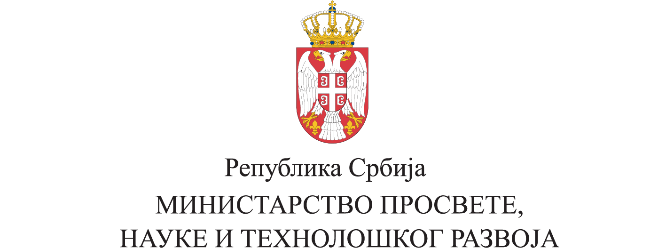 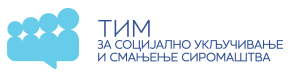 РЕЗУЛТАТИ КОНКУРСА „ ОБУКА ТРЕНЕРА/КИЊА У ОБЛАСТИ ПРОЈЕКТНОГ ПЛАНИРАЊА У ОБРАЗОВАЊУ “Тим за социјално укључивање и смањење сиромаштва Владе Републике Србије и Министарство просвете, науке и технолошког развоја објавили су 28. октобра 2016. године конкурс под називом: „ Обука тренера/киња у области пројектног планирања у образовању “. Рок за подношење истраживачких пројеката био је 7. новембар 2016. године и до овог датума стигло је преко 400 пријава. Пет пријава је стигло након истека званичног рока, због чега су дисквалификоване. Комисију за избор пројеката чинили су представници Тима за социјално укључивање и смањење сиромаштва, Министарства просвете, науке и технолошког развоја и Центра за образовне политике. При избору кандидата бодовале су се следеће компетенције и искуство:познавање енглеског језика;учешће у школским тимовима (Тим за школско развојно планирање, Тим за самовредновање, Стручни тим за инклузивно образовање, Тим за заштиту од насиља, злостављања и занемаривања, Тим за професионалну оријентацију, Тим за каријерно вођење и слично);искуство у креирању материјала/презентација за формалне и неформалне обуке и предавања;искуство у писању и реализацији пројеката (школских, на нивоу локалне заједнице, у сарадњи са другим институцијама и организацијама, у оквиру међународне сарадње итд.;учешће у националним и међународним пројектима;тренерско искуство.У складу са поменутим критеријумима, а у односу на расположива буџетска средства, комисија је од веома великог броја квалитетних кандидата донела одлуку да ће обуку похађати следећи кандидати:Бранка БешлићВалентина РанчићВалерија Живковић	Весна ЛучићВесна ШапоњићДејан ДојчиновићЗорица ДимитријевићКатарина АлексићКатарина СтанићМаја Оклобџија СлијепчевићМарина ОстојићМарица ГавриловМарсела Е. МилутиновићМилена ВасићМиљана МилојевићМирјана Трифуновић ПаулНаташа СтојановићНевенка КрагуљацСаша ГламочакСветлана СпасићИспред поменутих институција, чланови комисије били су: Гордана Чукурановић – Министарство просвете, науке и технолошког развоја, Јасминка Марковић – Центар за образовне политике и Драгана Малиџан Винкић – Тим за социјално укључивање и смањење сиромаштва. Захваљујемо се свим подносиоцима пријава и верујемо да постоји простор за будућу сарадњу.Београд, 14. новембар 2016. године